                                                                              Проект подготовлен                                                                                                контрольным управлением	МУНИЦИПАЛЬНОЕ ОБРАЗОВАНИЕГОРОДСКОЙ ОКРУГ ГОРОД СУРГУТАДМИНИСТРАЦИЯ ГОРОДАПОСТАНОВЛЕНИЕ «____» _________ 2017 г.                                                                                 № ________О внесении изменений в постановление Администрации города от 05.02.2014 № 817 «Об утверждении границ прилегающих территорий к некоторым организациям,на которых не допускается розничная продажа алкогольной продукции»В соответствии с распоряжением Администрации города от 30.12.2005 № 3686 «Об утверждении Регламента Администрации города», в связи с кадровыми изменениями:Внести в постановление Администрации города от 05.02.2014 № 817                «Об утверждении границ прилегающих территорий к некоторым организациям, на которых не допускается розничная продажа алкогольной продукции» (с изменениями от 08.02.2016 № 777) следующие изменения:1.1. Пункт 1 постановления изложить в следующей редакции:«1. Утвердить границы прилегающих территорий, на которых не допускается розничная продажа алкогольной продукции, к следующим организациям: - муниципальное бюджетное дошкольное образовательное учреждение детский сад № 27 «Микки-Маус», расположенное по адресу: город Сургут, проезд Взлетный, дом 9, согласно приложению 1;- муниципальное бюджетное дошкольное образовательное учреждение детский сад № 40 «Снегурочка», расположенное по адресу: город Сургут, улица 50 лет ВЛКСМ, дом 6а, согласно приложению 2;- муниципальное бюджетное дошкольное образовательное учреждение детский сад № 7 «Буровичок», расположенное по адресу: город Сургут, улица Губкина, дом 17А, согласно приложению 3;- муниципальное бюджетное общеобразовательное учреждение начальная школа «Прогимназия», расположенное по адресу: город Сургут, бульвар Писателей, дом 17, согласно приложению 5.».1.2. В пункте 3 постановления слова «Сафиоллина А.М.» заменить словами «Жердева А.А.».1.3. Приложение 1 к постановлению изложить в новой редакции, согласно приложению 1 к настоящему постановлению.1.4. Приложение 2 к постановлению изложить в новой редакции, согласно приложению 2 к настоящему постановлению.1.5. Приложение 3 к постановлению изложить в новой редакции, согласно приложению 3 к настоящему постановлению.1.6. Приложение 5 к постановлению изложить в новой редакции, согласно приложению 4 к настоящему постановлению.2. Управлению информационной политики опубликовать настоящее постановление в средствах массовой информации и разместить на официальном портале Администрации города.3. Контроль за выполнением постановления возложить на заместителя главы Администрации города Жердева А.А. Глава города                                                                                                   В.Н. ШуваловЛист согласования к проекту постановления Администрации города «О внесении изменений в муниципальный правовой акт»Согласовано:Разослать:КУУИППрокопович Ольга Владимировнател. (3462)52-80-60Приложение 1к постановлениюАдминистрации городаот ___________ № __________Схемаграниц прилегающей территории к муниципальному бюджетному дошкольному образовательному учреждению детскому саду № 27 «Микки-Маус»,город Сургут, проезд Взлетный, дом 9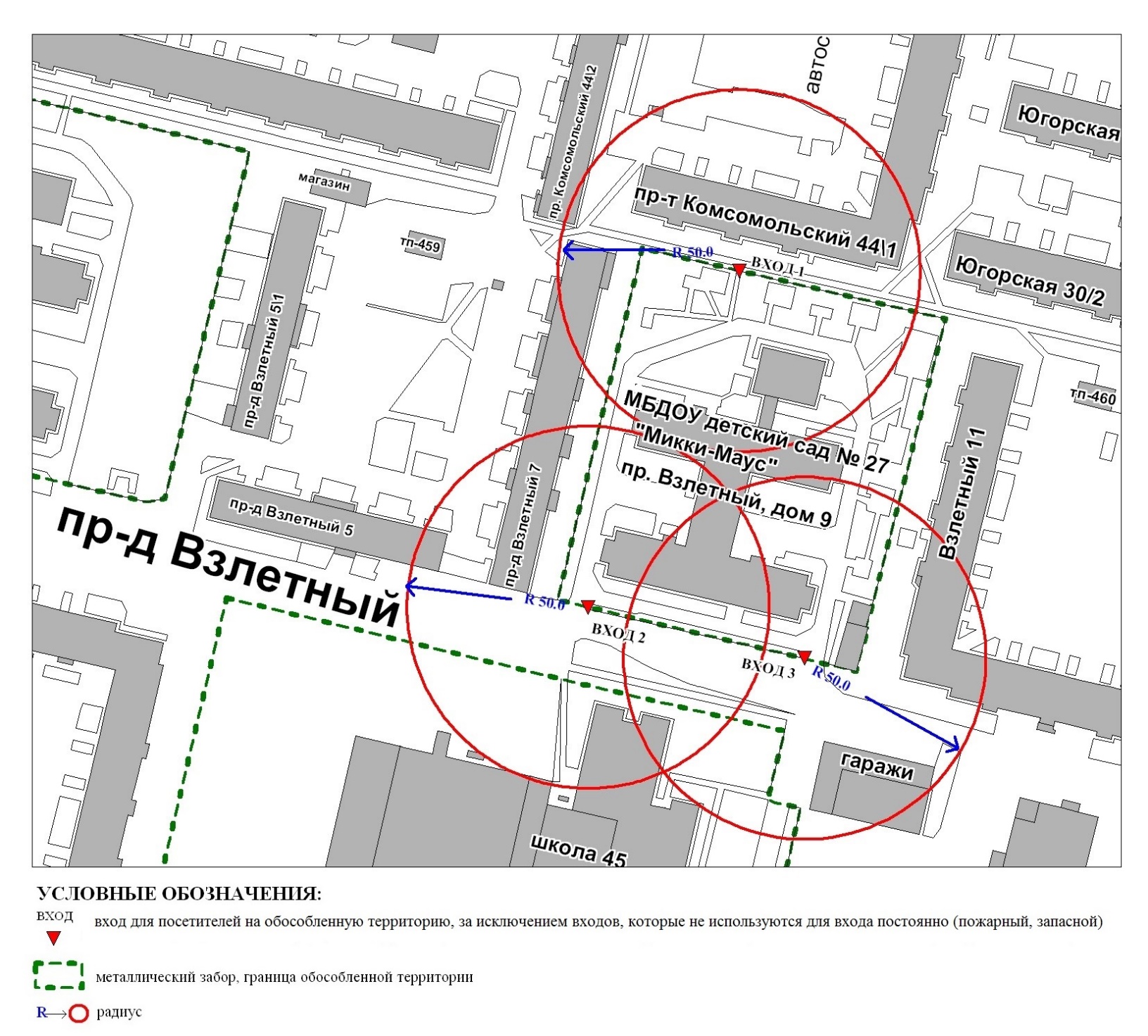 Приложение 2к постановлениюАдминистрации городаот ___________ № __________Схемаграниц прилегающей территории к муниципальному бюджетному дошкольному образовательному учреждению детскому саду № 40 «Снегурочка»,город Сургут, улица 50 лет ВЛКСМ, дом 6а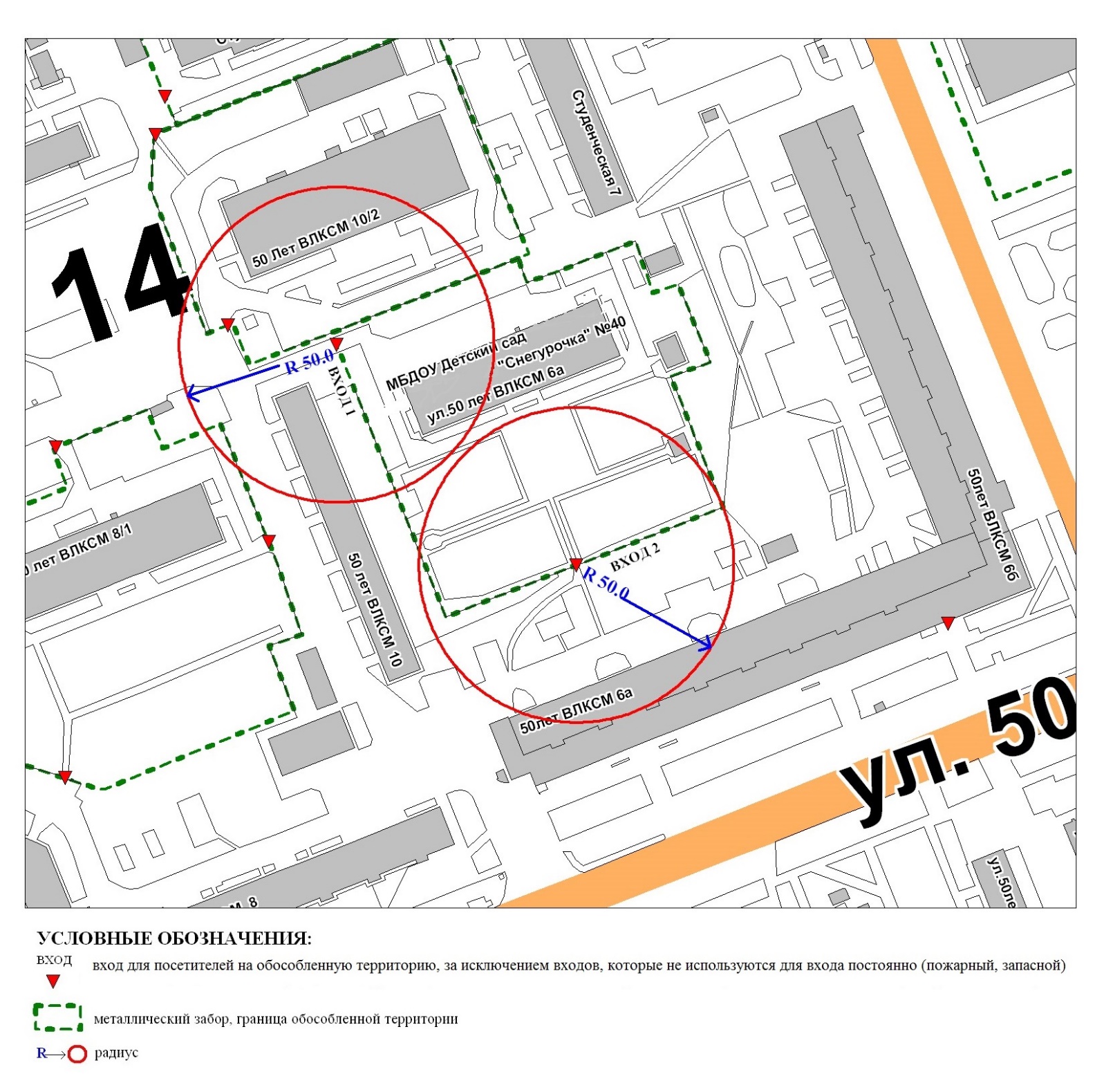 Приложение 3к постановлениюАдминистрации городаот ___________ № __________Схемаграниц прилегающей территории к муниципальному бюджетному дошкольному образовательному учреждению детскому саду № 7 «Буровичок»,город Сургут, улица Губкина, дом 17А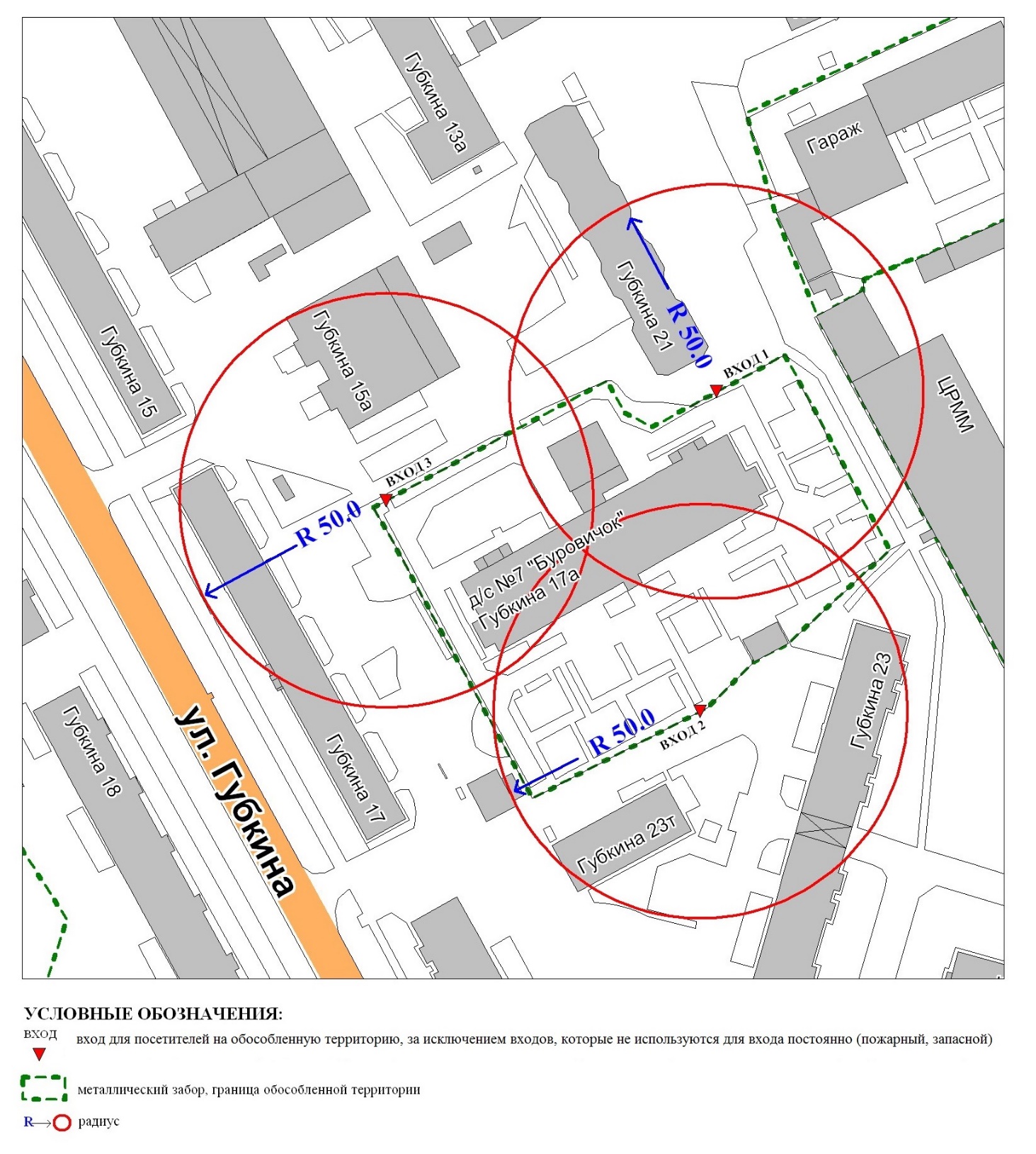 Приложение 4к постановлениюАдминистрации городаот ___________ № __________Схемаграниц прилегающей территории к муниципальному бюджетному общеобразовательному учреждению начальной школе «Прогимназия»,город Сургут, бульвар Писателей, дом 17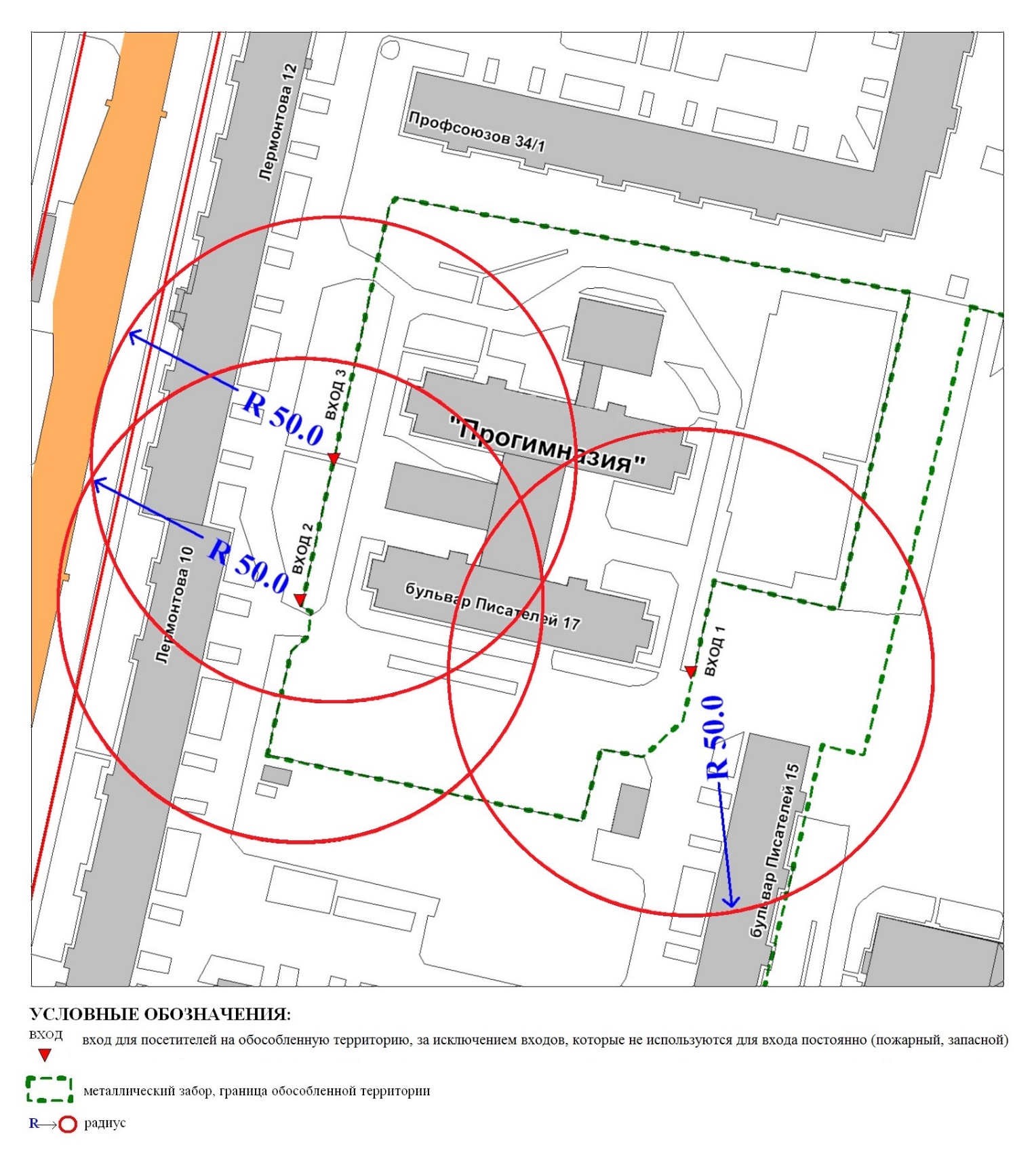 Пояснительная запискак проекту постановления Администрации города «О внесении изменений в муниципальный правовой акт»Контрольным управлением проводится мониторинг организаций, осуществляющих образовательную, медицинскую деятельность, в целях определения границ прилегающих к ним территорий, в том числе с проведением выездных мероприятий. В результате мониторинга установлено следующее:Постановлением Администрации города от 05.02.2014 № 817 утверждены границы прилегающих территорий, на которых не допускается розничная продажа алкогольной продукции, к следующим организациям: - муниципальное бюджетное дошкольное образовательное учреждение детский сад присмотра и оздоровления № 27 «Микки-Маус», расположенное по адресу: город Сургут, проезд Взлетный, дом 9;- муниципальное бюджетное дошкольное образовательное учреждение детский сад присмотра и оздоровления № 40 «Снегурочка», расположенное по адресу: город Сургут, улица 50 лет ВЛКСМ, дом 6а;- муниципальное бюджетное дошкольное образовательное учреждение детский сад присмотра и оздоровления № 7 «Буровичок», расположенное по адресу: город Сургут, улица Губкина, дом 17А;- муниципальное бюджетное дошкольное образовательное учреждение центр развития ребенка-детский сад № 81 «Мальвина», расположенное по адресу: город Сургут, проспект Ленина, дом 13А;- муниципальное бюджетное образовательное учреждение для детей          дошкольного и младшего школьного возраста «Прогимназия», расположенное по адресу: город Сургут, бульвар Писателей, дом 17.В связи с изменением названий организаций и получением ими новых лицензий, контрольное управление предлагает внести изменения в постановление Администрации города.Начальник управления                                                                             В.И. ЯремаченкоПрокопович О.В. тел. 52-80-60Должность, ФИОПодпись(возможные замечания)Дата визирования документовДата визирования документовДолжность, ФИОПодпись(возможные замечания)Дата вх.Дата исх.Заместитель главы Администрации городаА.А. ЖердевНачальник контрольного управления В.И. ЯремаченкоПравовое управление Начальник управления информационной политикиЕ.А. Швидкая